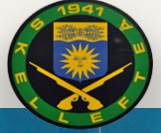 AdressändringMeddela snarast ändrad adress-, namn och mobiltelefonnummer till kassor@skellefteapistol.seNamn:…………………………………………………………………………………………………………………………………
Postadress:…………………………………………………………………………………………………………………………
Mobiltelefon:……………………………………………………………………………………………………………………..
E-postadress:……………………………………………………………………………………………………………………..